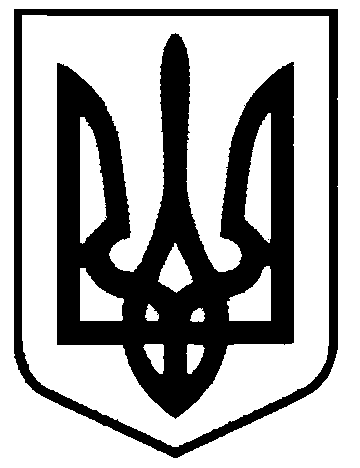 СВАТІВСЬКА МІСЬКА РАДАВИКОНАВЧИЙ КОМІТЕТРІШЕННЯвід «20» вересня 2019 р.    	                  м. Сватове                                                 № 82   Про розгляд пропозиції, щодо створення спільного комунального підприємства з іноземними інвестиціямиЗаслухавши доповідь Сватівського міського голови щодо пропозицій іноземних інвесторів про створення  спільних підприємств на базі комунальних підприємств Сватівської міської ради, з метою розвитку промисловості в м. Сватове та підвищення рівня життя громади, забезпечення робочими мстами жителів міста, керуючись ст. 40 Закону України «Про місцеве самоврядування в Україні, Виконавчий комітет Сватівської міської радиВИРІШИВ:Внести на розгляд депутатів Сватівської міської ради сьомого скликання питання про створення спільного комунального підприємства з іноземними інвестиціями КП «Сватівська ТЕЦ»  на базі  КП «Сватове-благоустрій» та МКП «Сватівський водоканал»:На базі КП «Сватове-благоустрій» встановлення лінії по виробництву пілетів з деревини.На базі МКП «Сватівський водоканал» відкриття цеху по переробці біологічних відходів.Контроль за виконанням даного рішення покласти  на заступника міського голови з питань діяльності виконавчих органів ради  Жаданову Л.В.Сватівський міський голова                                                    Є.В. Рибалко